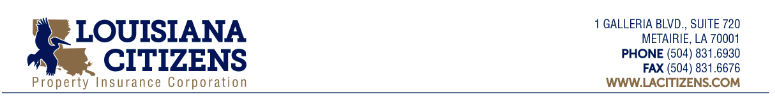 October 18, 2017TO: 	ALL MEMBERS OF THE BOARD OF DIRECTORS FOR THE LOUISIANA CITIZENS PROPERTY INSURANCE CORPORATION AND THE PUBLICRE:	LOUISIANA CITIZENS PROPERTY INSURANCE CORPORATION	REGULAR BOARD OF DIRECTORS MEETING	THURSDAY, NOVEMBER 9, 2017 AT 1:00 P.M.Ladies and Gentlemen,A regular meeting of the Board of Directors for the Louisiana Citizens Property Insurance Corporation will be held on Thursday, November 9, 2017.  The meeting will be conducted at the offices of the Department of Insurance located at 1702 N. Third Street, Baton Rouge, Louisiana in the Hearing Room on the first floor of the Poydras Building. The meeting will commence at 1:00 P.M.  Mr. Eugene Montgomery, Vice Chairman, will preside over the meeting.The following Agenda outlines the topics to be considered by the Board.  Note that the Board may convene in Executive Session to consider one or more of these topics.  Any formal action taken by the Board will be in open public session.     Agenda:      Call to Order					         	         Montgomery1.	Chairman’s Report     				         	         Montgomery 	      A) Executive Committee Report	      B) Board Chair Election (Voteable)	      C) Board Committee Membership Proposals (Voteable)	2.	Minutes of Prior Meeting				         Harper    3.	 CEO Report						         A)	Overview (Newberry)B)	Management Report (Newberry)C)	Depopulation Update (Newberry)D)	2018 Officer Appointments (Newberry) (Voteable)E)	Third Quarter Financials (Cottrell) (Voteable)F)	2018 Budget (Cottrell) (Voteable)G)	Commercial Rate Implementation (Cottrell) (Voteable)H)  	Complaints (Harper)	4.	Executive Session					      		NOTE: Any formal action taken by the Board will be in open public session.		                     A)  Oubre Settlement Update  Adjourn  Yours very truly,  Paige M. Harper  General Counsel/Corporate Secretary/Chief Administrative Officer